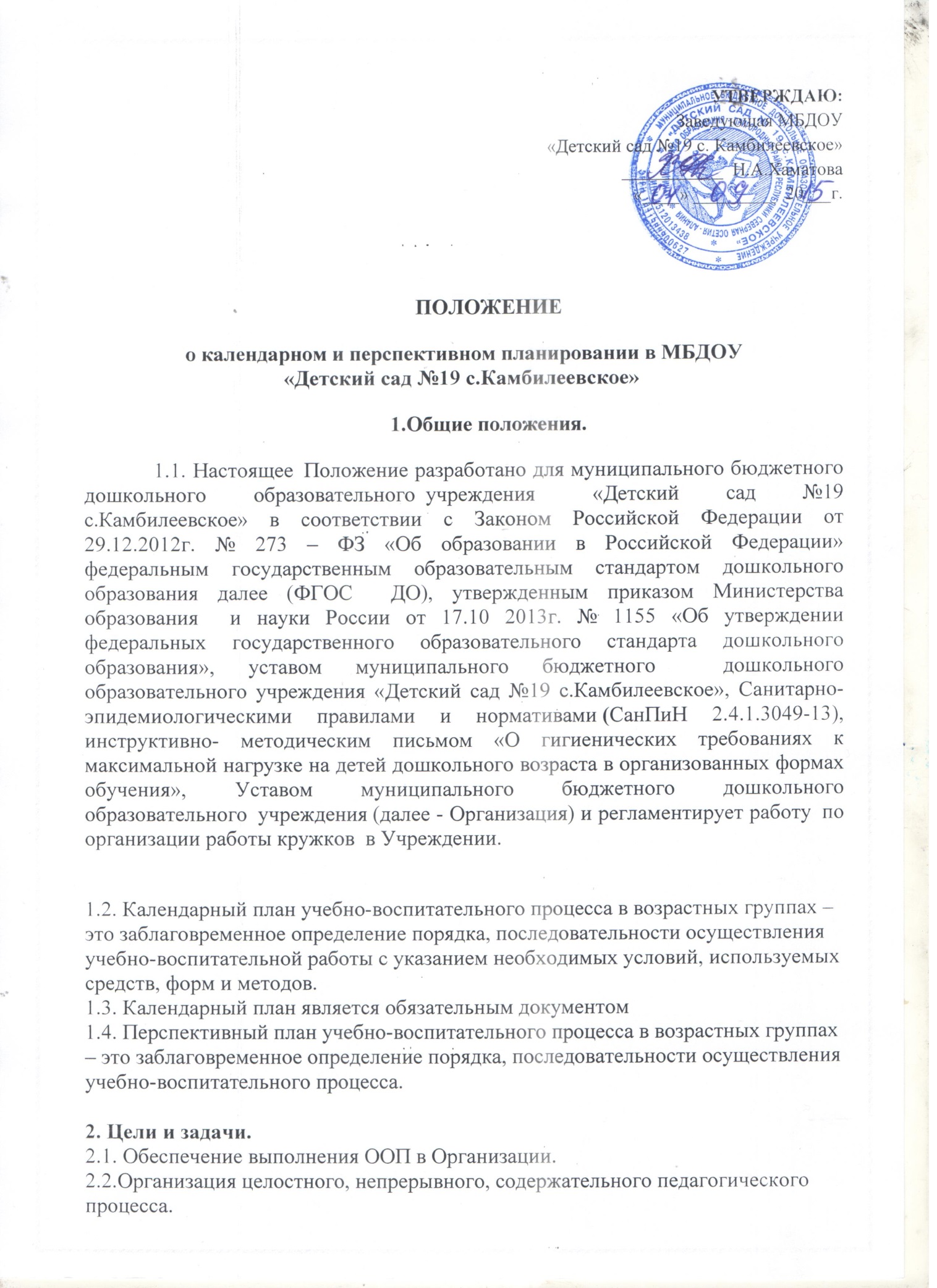 2.3. Осуществление воспитательного воздействия на детей систематически и последовательно.3. Принципы планирования.3.1. Системность и концентричность при изучении материала, который подобран по возрастам с учетом задач примерной общеобразовательной Программы дошкольного образования «От рождения до школы» 3.2. В  тематическом  планировании   одна тема объединяет  все виды деятельности.3.3. Учет  медико-гигиенических требований к последовательности, длительности педагогического процесса и особенно к проведению различных режимных процессов.3.4. Учет местных и региональных особенностей климата. 3.5. Учет времени года и погодных условий. Этот принцип реализуется при проведении прогулок, закаливающих и оздоровительных мероприятий, занятий по экологии. 3.6. Учет индивидуальных особенностей (тип темперамента ребенка, его  увлечения, достоинства и недостатки, комплексы, чтобы найти подход к его вовлечению в педагогический процесс). 3.7. Разумное чередование в плане организованной и самостоятельной деятельности. (НОД;  игр, совместной работы детей и воспитателя, а так же свободной спонтанной игровой деятельности и общения со сверстниками).3.8. Учет уровня развития детей (проведение занятий, индивидуальной работы, игр по подгруппам).Взаимосвязь процессов воспитания и развития (обучающие задачи планируются не только на НОД, но и в других видах деятельности).3.9. Регулярность, последовательность и повторность воспитательных воздействий (одна игра планируется несколько раз, но изменяются и усложняются задачи – познакомить с игрой, выучить правила игры, выполнять правила, воспитывать доброжелательно отношение к детям, усложнить правила, закрепить знание правил игры и пр.)3.10. Включение элементов деятельности, способствующих эмоциональной разрядке (психогимнастика, релаксация ежедневно, а также цветотерапия, музыка).Планирование строится на основе интеграции.3.11. Планируемая деятельность должна быть мотивирована.3.12. Планировать разнообразную деятельность, способствующую максимально возможному раскрытию потенциала каждого ребенка.4. Организация работы.4.1. Основа планирования педагогического процесса – примерная общеобразовательная программа дошкольного образования «От рождения до школы» 4.2. Календарный план составляется на две недели.4.3. Календарное планирование осуществляется на основе циклограмм.Календарный план – предусматривает планирование всех видов деятельности детей и соответствующих форм их организации на каждый день.4.4. Компонентами календарного планирования являются:4.4.1 Цель и задачи. Они направлены на развитие, воспитание, обучение (цели и задачи должны быть диагностируемыми)4.4.2 Содержание (виды действий и задачи) определяется программой.4.4.3 Организационно-действенный компонент (формы и методы должны соответствовать поставленным задачам). 4.4.4 Результат (что запланировали в самом начале и что получили должно совпадать).4.4.5 Календарный план составляется в соответствии с режимом дня:·        планирование утреннего отрезка времени;·        планирование НОД;·        планирование прогулки;·        планирование второй половины дня.-  Нерегламентированная деятельность:    в утренний отрезок времени можно планировать все виды деятельности по желанию детей (игры, общение, труд, индивидуальную работу и пр.). Деятельность не должна быть продолжительной по времени (15-20 минут), ребенок должен увидеть результат своей работы. Утром планируем только знакомые для детей виды деятельности. - Прогулка: наблюдение (за погодой, природой, транспортом, трудом взрослых, сезонными изменениями в одежде и пр.), за явлениями природы; подвижная игра (планируется с учетом погоды,  особенностей сезона); спортивная  игра, упражнение или элементы спортивной игры; игры дидактические, хороводные, забавы, творческие; индивидуальная работа  по развитию движений, по подготовке к НОД с детьми которые не усвоили материал (3 – 7 минут), с одаренными детьми, по подготовке к   праздникам; труд (по желанию детей – чем хотят заняться). Соблюдать последовательность действий на прогулке не обязательно, все зависит от настроения и желания детей.- Вечер.  В данный отрезок времени планируются: все виды игр -  настольно-печатные, сюжетно-ролевые, строительные, дидактические, развивающие, театральные; развлечения, праздники, сюрпризы проводимые воспитателем планируются 1 раз в неделю (в четверг или пятницу); труд (ручной труд, хоз-быт (уборка, стирка) коллективный, по подгруппам.  - Индивидуальная работа  по всем видам деятельности. - Чтение художественной литературы.- Работа с родителями.- Работа по ЗКР.4.5. Календарное планирование следует начинать с перспективного (сетки НОД), учитывающего:·        требования к максимальной нагрузке на детей;·        требования учебно-тематического плана..4.6. Перспективный план составляется на  месяц.Перспективный план – составляется на  квартал или пол года или год (допустима коррекция в ходе работы в плане данного вида).В перспективном плане планируются:4.6.1.  Цели и задачи (на квартал);4.6.2.  Виды детской деятельности:·        Двигательная ·        Игровая ·        Изобразительная ·        Чтение художественной литературы ·        Коммуникативная ·        Познавательно-исследовательская·        Трудовая ·        Музыкально-художественная ·        Конструирование4.6.3. Работа с семьей.4.8. Перспективное планирование осуществляется основе циклограммы (расписание НОД в Организации, утвержденное заведующим).4.9. Календарное и перспективное планирование осуществляется обоими воспитателями группы.4.10.  В перспективном и календарном планах должны учитываться особенности развития детей данной группы и конкретные условия Организации.5. Документация и ответственность.5.1. Календарный и перспективный план являются обязательными документами воспитателя. 5.2. Контроль за календарным и перспективным планированием осуществляется старшим воспитателем МБДОУ ежемесячно  с соответствующей пометкой: Дата проверки. Надпись: «План и сетка проверены, беседа проведена, рекомендовано: 1…., 2….., 3….. и т.д.»